Консультация для родителей о правильном питании детейВажно знать родителям, что организация питания детей в дошкольном учреждении должна сочетаться с правильным питанием ребенка в семье! Для этого необходима четкая преемственность между ними.Нужно стремиться к тому, чтобы питание в семье  дополняло рацион питания в  ДОУ. С этой целью в детском саду ежедневно вывешивается меню.Советы родителям:–       в выходные и праздничные дни рацион питания ребенка по набору продуктов и пищевой ценности лучше максимально приближать к рациону, получаемому ребенком в ДОУ;–       утром, до отправления ребенка в детский сад, не кормите его, так как это нарушает режим питания, приводит к снижению аппетита, в таком случае ребенок плохо завтракает в группе. Однако если ребенка приходится приводить в ДОУ очень рано, за 1-2 часа до завтрака, то ему можно дома дать сок или фрукты.Нерациональное пищевое поведение большинства детей складывается под влиянием:–       низкой культуры питания в семьях и привычки родителей выбирать более доступные продукты питания, игнорируя  качественные, с высокой пищевой и биологической ценностью;–       отсутствия у родителей правильных и систематизированных знаний о здоровом питании, необходимости и важности употребления продуктов содержащих необходимый набор микроэлементов и витаминов;–       неправильной организации искусственного вскармливания и питания ребенка в раннем возрасте (в частности, процедуры введения прикорма и ассортимента, используемых для этих продуктов);–       агрессивной рекламы в СМИ, ориентированной на детей, предметом которой далеко не всегда являются пищевые продукты, отвечающие принципам здорового питания.Перечисленные факторы свидетельствуют о том, что у ребенка дошкольного возраста сложившиеся пищевые предпочтения впоследствии могут привести к серьезным проблемам со здоровьем. Среди наиболее значимых негативных особенностей пищевого поведения детей в первую очередь следует назвать такие, как:избыточное потребление соли, сахара, насыщенных жиров, недостаток микронутриентов в рационе питания, недостаточное потребление рыбы, молочных продуктов, овощей и других продуктов, являющихся источником пищевых волокон.     Перечень  заболеваний связанных с нерациональным питанием, при развитии которых фактор питания играет решающую роль:–       анемия;–       атеросклероз;–       болезни органов пищеварения;–       болезни щитовидной железы;–       гипертоническая болезнь (артериальная гипертензия);–       кариес зубов;–       кишечные инфекции;–       глистные инвазии;–       пищевые отравления;–       кишечный дисбактериоз (дисбиоз);–       избыточная масса тела и ожирение;–       сахарный диабет.Эти нарушения здоровья непосредственно связаны с нерациональным питанием. Важно говорить о том, что модель пищевого поведения, которая впоследствии способствует появлению нарушений здоровья, как правило, формируется уже в дошкольном возрасте.Именно поэтому при организации питания в ДОУ так важно не только накормить ребенка, чтобы он не остался голодным, но и приложить все усилия к тому, чтобы сформировать у него рациональное пищевое поведение как неотъемлемую и важнейшую часть здорового образа жизни.Консультацию подготовила воспитатель группы № 2 Ихсанова Г.Ю.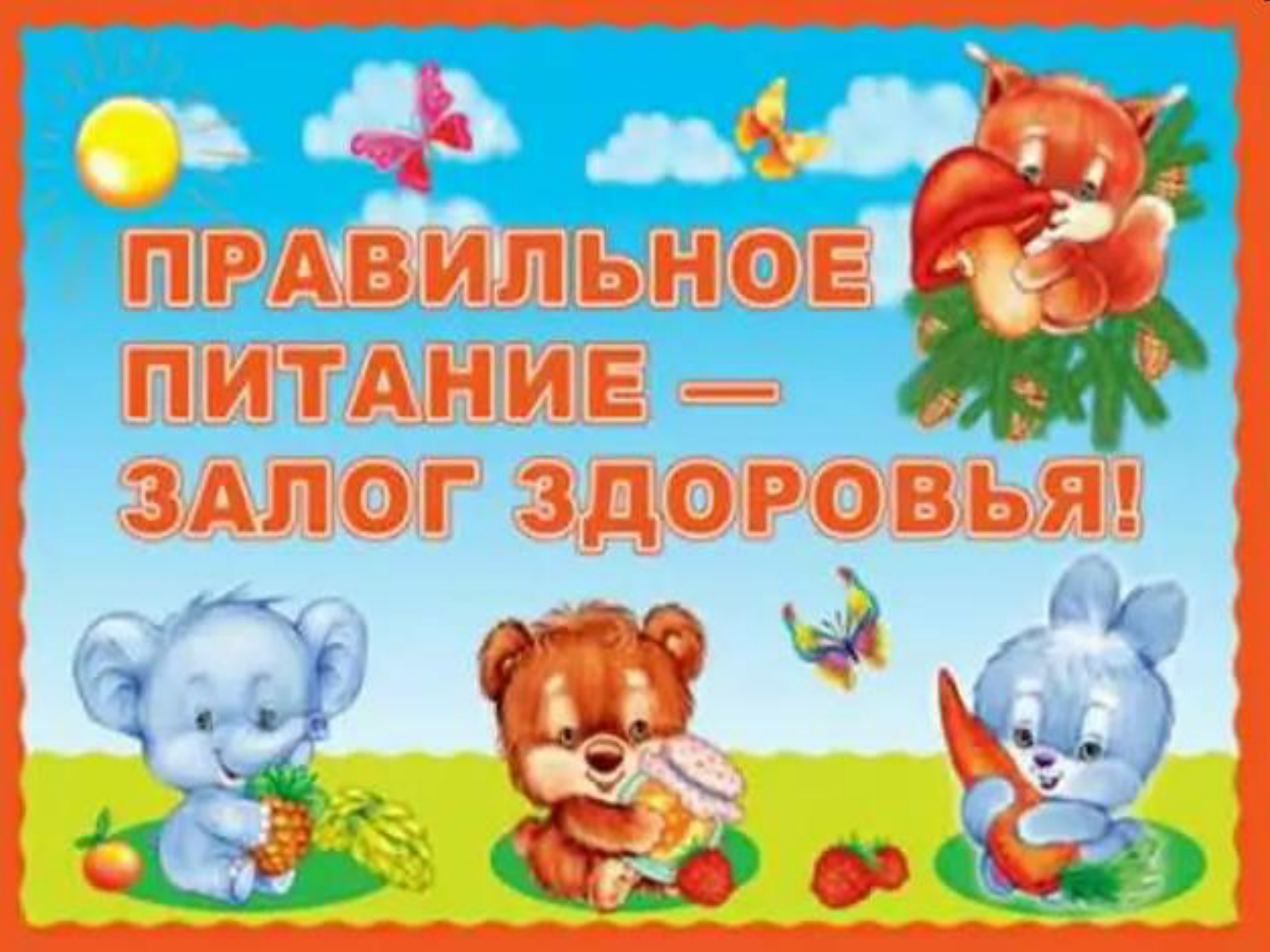 